Ұйымдастырылған оқу іс-әрекетінің технологиялық картасы(ортаңғы топ)Ибраева Л.Т. - тәрбиешіБілім беру саласы: «Қатынас»Бөлімі: Тіл дамытуТақырыбы: «Дыбыстардың ғажайып әлемі»Мақсаты: ч,ш,с,з дыбыстарын дұрыс айту дағдыларын бекіту.Міндеттері:1.Білімділік: Мағынасы қарама-қарсы сөздерді тауып айтуды үйрету. Жануарларды сипаты бойынша тануды, оларға сәйкес іс-әрекеттерді белгілейтін етістіктерді анықтауға үйрету. «Үй жануарлары» жалпы ұғымымен таныстыру. Балаларға үлкендермен бірігіп «Мақта қыз» ертегісін мазмұндап беруге жаттықтыру. Жемістер мен көкөністер топтамасын бекіту.Дамытушылық: балалардың байланыстырып сөйлеу дағдысын дамыту.Тәрбиелік: сезімталдылыққа, адамгершілікке тәрбиелеу.Көрнекіліктер мен құрал-жабдықтар: конверттегі хат, қағаздан жасалған гүлдер, қарға мен торғайдың суреттері, ойыншықтар(мысық, сиыр, ит, қоян), аудиожазба(жаңбыр мен күннің күркіреуі), «Мақта қыз» ертегісі бойынша үстел үсті театры, базарлыққа толы себет.Қостілділік компонент: ата- дедушка, әже -бабушка, қонақ- гости, мейіз-изюм.Күтілетін нәтиже:Нені біледі: «Үй жануарлары» жалпы ұғымын, көкөніс пен жемістер топтамасын, үй жануары мен жабайы жануарлардың айырмашылығын.Қандай түсініктерді игерді: ч,ш,с,з дыбыстарын нақты және дұрыс айтуды.Меңгерген дағдылар мен іскерліктері: мағынасы қарама-қарсы сөздерді анықтау; жануарларды сипаты бойынша тану; жануарлардың іс-қимылына сәйкес етістіктерді табу; театрландыру арқылы «Мақта қыз»  ертегісін мазмұндау.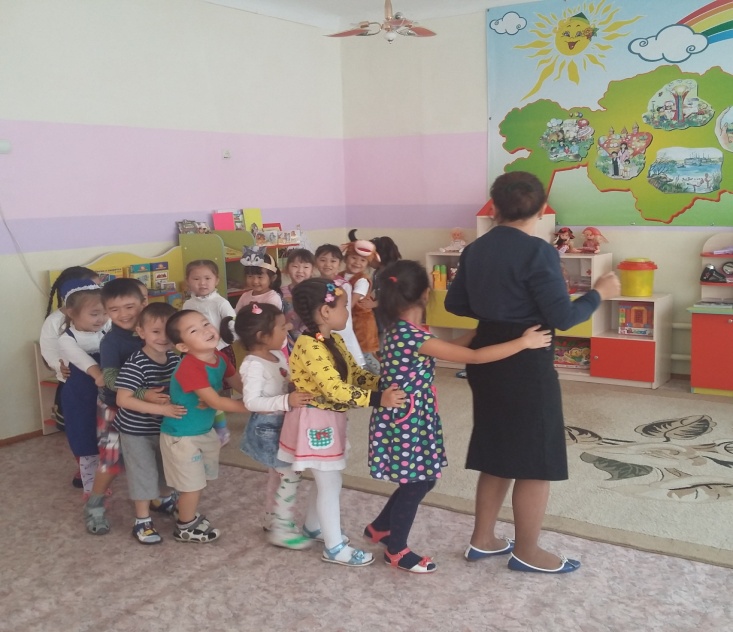 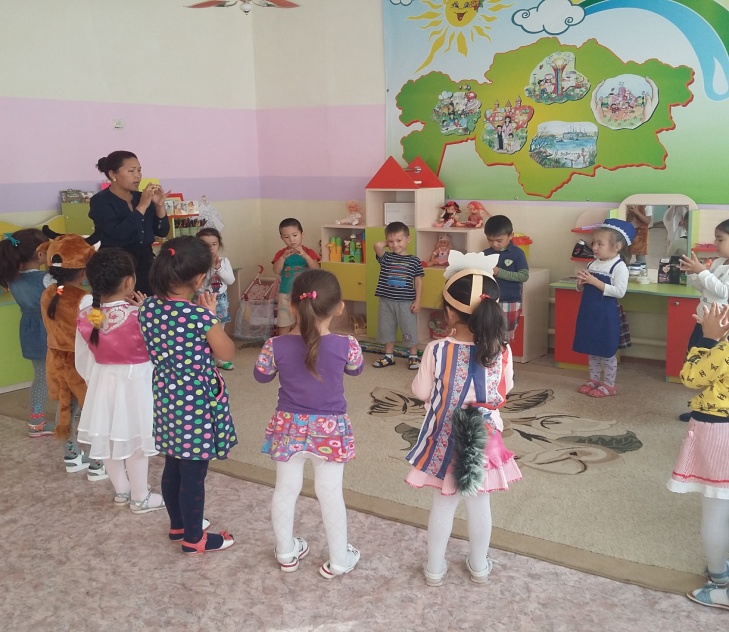 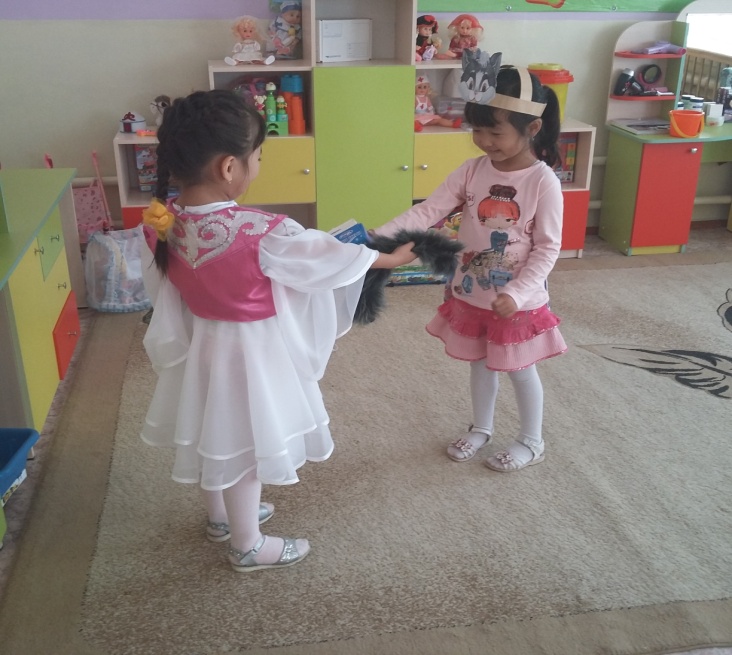 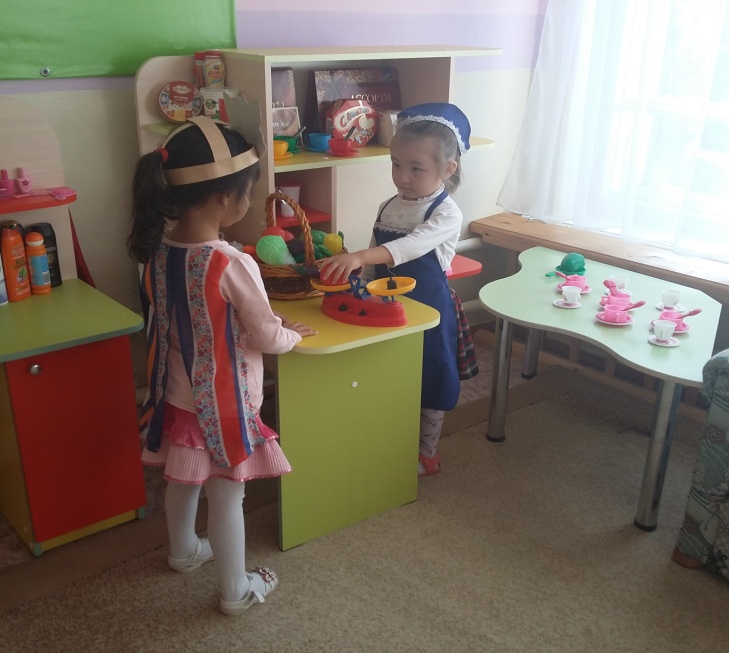 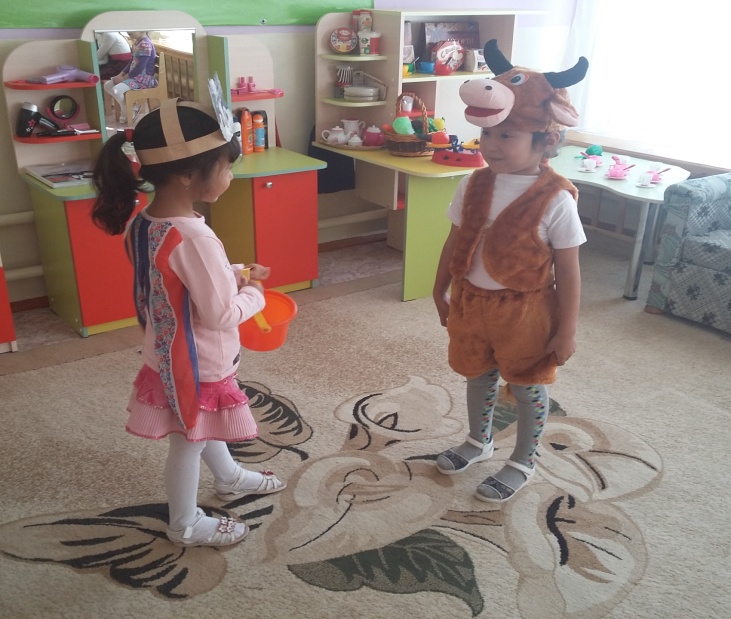 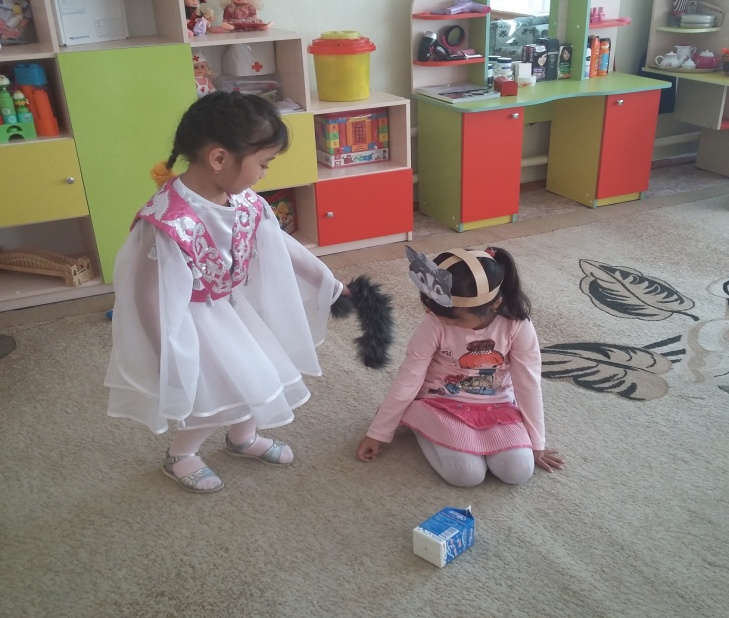 Іс-әрекет кезеңдеріТәрбиешінің іс-әрекетіБалалардың іс-әрекетіМотивациялық қозғаушылықБалалар! Қане бәрің бері келіңдерші. Мен сендерді көріп қуанып тұрмын.Бір-біріміздің қолымыздан алып, бәріміз «Қайырлы таң» деп қатты айтайық, ал енді жай дыбыстап айтайық. Балалар, үстелге жақындаңдар саусақтарымызбен ойнайық. Саусақ жатығуы.»Отбасы»Бас бармағым – атамБалаң үйрек – әжемОртан терек – әкемШылдыр шүмек – анамКішкентай бөбек – менМіне, менің барлық отбасым.-Балалар қараңдаршы, бізге хат келіпті. Хат ненің ішіне салынған?Кане ашып көрейік, кімнен келген екен. Хатты бізге әжеміз жіберіпті. Оны оқып көрейік,не жазды екен?«Балалар,менің немерем Мақта қыз досы – Мысықпен ренжісіп қалды. Көмекке келіңдерші.»-Әжеге қонаққа барамыз ба?-Немен барамыз? Бір-бірінің қолынан ұстап шеңберге тұрады.Саусақ жаттығуын орындайды.Конверттің ішінеИяПоезбенҰйымдастыру-іздестіруРефлексивті түзетушілікТәрбиеші: -Мен паровоз болам. Ал сендер кішкентай вагондар боласыңдар. Кім бірінші болып сөзді тауып айтса, сол менің соңымнан ереді.Бастаймыз.Піл үлкен, ал ит – кішкентайЖазда жылы, ал қыста – суықАйханым ұзын, ал Ақбаян – аласаАнамыз жас, ал әжеміз – кәріКресло жұмсақ, ал орындық – қатты Күндіз жарық, ал түнде – қараңғы-Қараңдаршы, поезымыз қандай ұзын болды. Жүрдек поезбен кеттік(ш-ш-ш) Постқа келіп аялдаймыз(ч-ч-ч) Бу шығарамыз(с-с-с) Тоқтадық(з-з-з)-Міне балалар, алаңқайға да келдік. Гүлдер кандай көп. Кане иіскейік. «Гүлдердің хош иісі» тыныс алу жатығуы – мұрнымызбен дем аламыз да «А – ах» деп жайлап шығарамыз.Балалар, қараңдаршы, мына жерде бірдеңе болған сияқты.- Мына жерде отырған не?- Ол қайда отыр?- Торғай қалай шиқылдайды?- Ал мынау не?- Қарға қайда отыр?- Ол қалай дыбыстайды?- Балалар, барлығы қанша құс?- Келіңдер санайықҚараңдар, торғай мен қарға қанаттарын қағып жатыр.-Ағаштың қасында көп жануарлар жүр. Олар өз үйлерінің қайда екенін білмейді. Кане, балалар, адасқан жануарларды табайық.1.Бұл мамық құйрығы бар, тышқандарды аулайтын үй жануары.-Ол қалай дыбыстайды? Ашуланғанда қалай дыбыстайды?- Мысықты еркелетіп шақырып көрейік- Не істегенді жақсы көреді?2.Бұл ұзын құйрығы, мүйіздері бар үлкен жануар- Сиырды еркелетіп шақырып көрейік- Сиыр қалай мөңірейді?- Сиыр бізге не береді?3.Үй күзететін жануар-Ит не істейді?- Ол қалай үреді?Балалар, бұл жануарлардың бәрін жалпы қалай атаймыз?-Неге үй жануарлары дейміз?-Қараңдаршы, балалар, бұл жерде кім артық?Имитация дыбысы(жауын мен күн күркіреген дыбыс)-Ой балалар, аспанды бұлт торлап, жаңбыр тамшылай басталды, назғай ойнап, күн күркүреді, жаңбыр жайлап-жайлап мүлдем тоқтады.Балалар, үй жануарларына үйіне, әже мен атаға оралуына көмектесейік.Әже: Ой балалар рахмет! Біздің жоғалтқан жануарларымызды тауып бердіңдер. Ал енді Мақта қыз бен мысықтың татуласуына көмектесіңдерӘже: Балалар, көмектеріңе көп рахмет. Менің немереме досымен татуласуына көмектестіңдер. Жүріңдер бақшаға барайық. Мен сендерге көкөністер мен жемістер беремін.-Балалар көкөністер мен жемістерді себеттерге реттеп салайық.-Көкөністер қайда өседі?-Ал жемістер ше?-Міне, менің сендерге базарлықтарым.-Балалар, жарайсыңдар! Ата мен әжеге көмектестіңдер. Ал енді балабақшамызға қайтатын кез келді. Міне балабақшамызға келдік.-Біз қайда болдық?-Біз ол жерде не істедік?-Тамаша! Қане қолымыздан ұстап шеңберге тұрайық. «Біз өте жақсы балалармыз» деп айтайық. Алдымен жай, сосын қатты айтамыз.Балалар бірінің артынан бірі паровозик болып тұрады.Тыныс алу жаттығуын орындайды.Ағаштың қасына жақындап келіп отырады.ТорғайШыршаның басындаШиқ-шиқ-шиқҚарғаШыршаның астындаҚарқ-қарқБіреу, екеуБалалар құстың қанат қаққан қимылын жасайды.МысықМяу-Мяу, мур-мур, ш-ш-шМысығым,марғауым, мамығымТышқан аулағанды, сүт ішкенді, ұйқтағанды, ойнағандыСиырӘукешім, торпағымМө-мөСүтИтҮреді, үй күзетеді, құйрығын бұлғаңдатады.Гаф-гафҮй жануарларыСебебі адамдармен бірге үй маңында өмір сүреді.Қоян. Ол жабайы жануар. Орманда тұрады.Шеңберге тұрып саусақтарымен бір-бірінің арқасын тырсылдатады, алақандарымен, жұдырықпен ұрады.Жануарларды ата мен әженің қасына әкеліп үстелге қояды.Балалар маскалар киіп ертегідегі рөлдерді ойнап,тәрбиешімен бірге «Мақта қыз» ертегісін мазмұндап береді.Жерде, жер астындаАғаштаПоезбен кетедіАта мен әженің үйінде. Алған әсерлерімен бөліседі